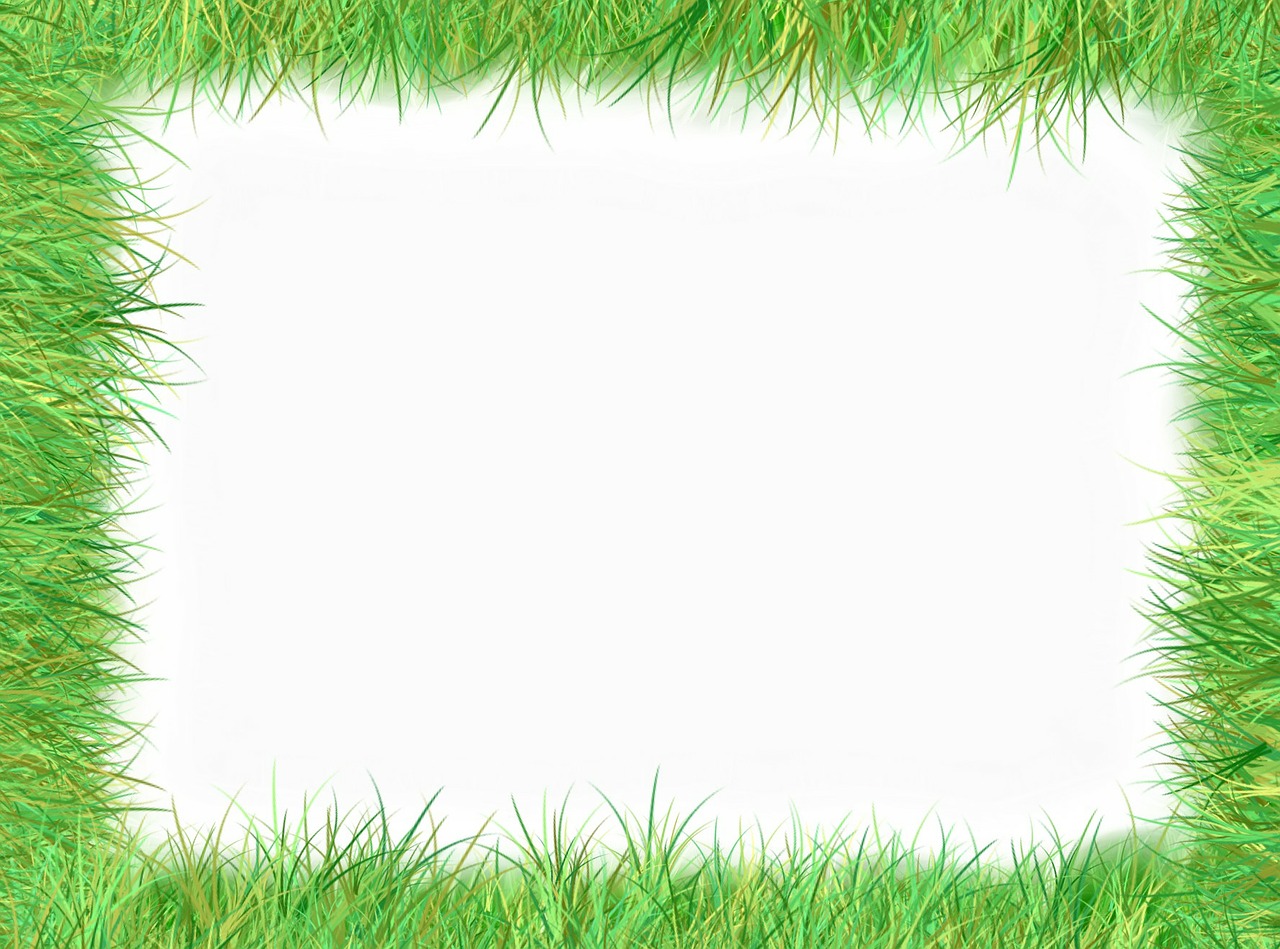 План занятий первой младшей группы на периодс 23.11.2020г. по 29.11.2020г.                                                        1. Речевое развитие             Тема: «Путешествие к старичку - лесовичку».Цель: Закреплять знания детей о животном мире, учить отгадывать загадки про зверей (с опорой на иллюстрации), описывать диких животных, выделяя их характерные признаки, согласовывать существительные с прилагательными.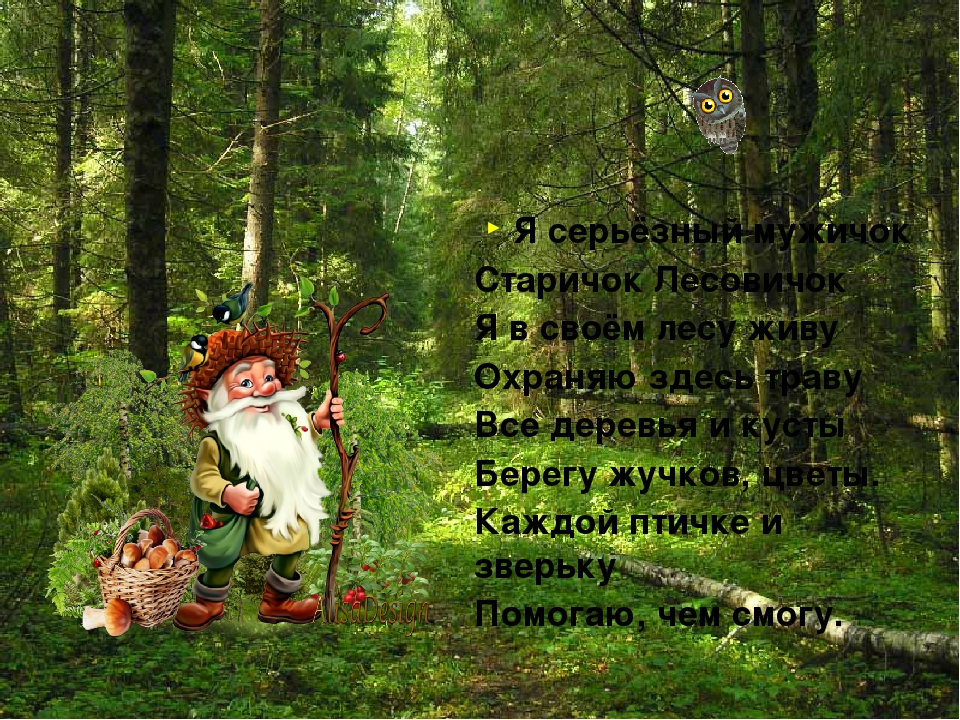 Лесовичок:  Расскажу, я  вам  ребяткиПро  свой  лес,  чудесный  лес,Здесь  деревья  до  небесТравка  и  цветы  цветутЗвери, насекомые  тоже  здесь  живут.Я  лес,  ребята,  охраняю  и  порядки  навожу!Вот  пришла  красавица  весна,И  пробудился  лес  от  сна.Весной  много   у  меня  работы. Надо  все  успеть, всем  кому нужна  помощь  - помочь. Кому  делом  кому  советом.Надо  разбудить  от  зимней  спячки  ежей,  лягушек, медведей  и  многих других  животных. Убрать  сухие  деревья  и  сучья,  помочь  лесным   жителям  найти  корм, помочь  отремонтировать  птицам  гнезда.Всего  и  не  перечтешь.А отгадаете мои загадки:  Загадки.1.. Кто в берлогу спать ложится -Волк, медведь или лисица? (медведь)А вы знаете, как ласково можно назвать медведя?-  медвежонок, медведюшка2. Кто колючий словно елка,Носит на спине иголки? (ёж)Как ласково можно назвать ежа?- ёжик, ежёнок, ёжичек. 3. Есть у нас такой обычай,Ходим стаей за добычей,Прячемся у темной ёлки,Кто мы лисы или волки?(волки)Как ласково можно назвать волка?- волчок, волчёнок4.  Не барашек и не кот,Носит шубу круглый годШуба серая для лета,Для зимы шубка белого цвета. (заяц)Как ласково можно назвать зайца?- заинька, зайка, заюшка, зайчишка.5. Это что за шалунишка,Рвет с еловой ветки шишку, Семена в ней выгрызает, Шелуху на снег бросает? (белка)Как ласково можно назвать белку?- белочка.6. Всех зверей она хитрей Шубка рыжая на ней. (лиса)Как ласково можно назвать лису?- лисонька, лисичка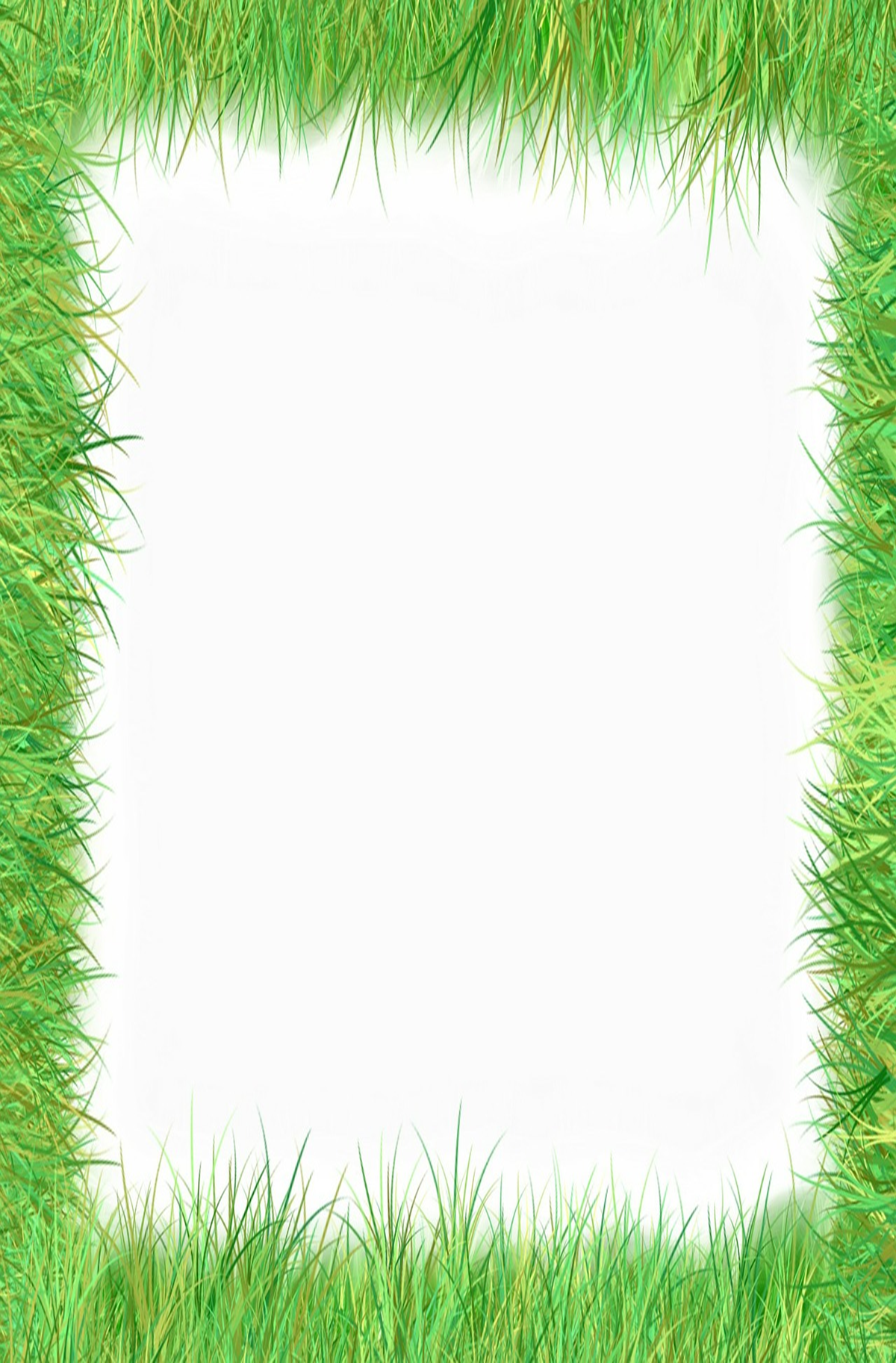 А вот и к лесному домику  пожаловали  гости.Сказка «Теремок»Стоит в поле теремок, теремок, он не низок не высок, не высок.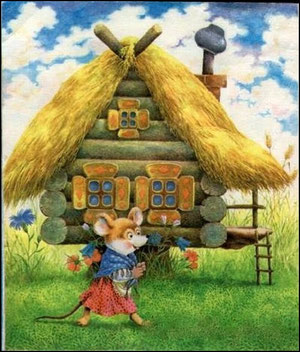     Бежит мимо мышка-норушка. Увидела теремок, остановилась и спрашивает:              -Терем-теремок! Кто в тереме живёт?          Никто не отзывается.   Вошла мышка в теремок и стала в нём жить.  
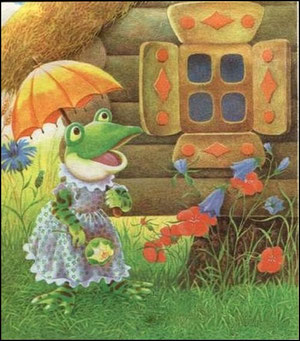 Прискакала к терему лягушка-квакушка и спрашивает:- Терем-теремок! Кто в тереме живёт?                - Я, мышка-норушка. А ты кто?- А я лягушка-квакушка.- Иди ко мне жить!Лягушка прыгнула в теремок. Стали они вдвоём жить. 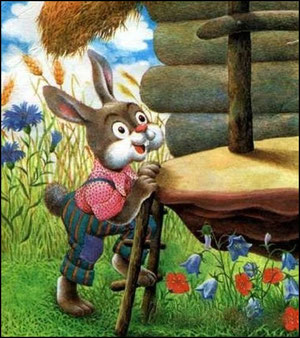        Бежит мимо зайчик-побегайчик. Остановился и спрашивает: - Терем-теремок! Кто в тереме живёт? 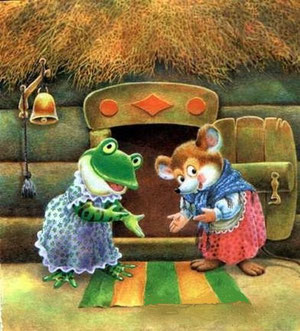 - Я, мышка-норушка. - Я, лягушка-квакушка. А ты кто? - А я зайчик-побегайчик. - Иди к нам жить! Заяц скок в теремок. Стали они втроём        жить.                                                                                                            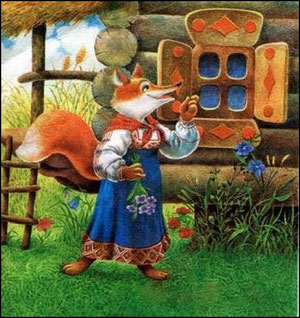                       Идёт лисичка-сестричка. Постучала в окошко и спрашивает:                    - Терем-теремок! Кто в тереме живёт?                     - Я, мышка-норушка.                      - Я, лягушка-квакушка. - Я, зайчик-побегайчик. А ты кто?                        - А я лисичка-сестричка.                  - Иди к нам жить!                     Забралась лисичка в теремок. Стали они вчетвером жить. 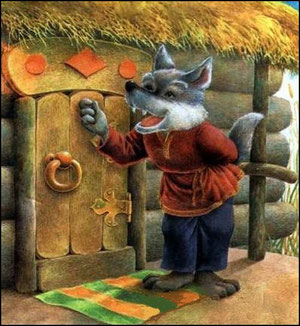  Прибежал волчок-серый бочок, заглянул в дверь и спрашивает:                   - Терем-теремок! Кто в тереме живёт? 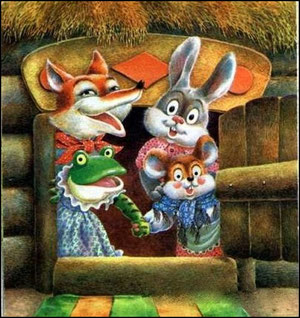                       - Я, мышка-норушка.                          - Я, лягушка-квакушка.                            - Я, зайчик-побегайчик.                              - Я, лисичка-сестричка. А ты кто?                           - А я волчок-серый бочок.                           - Иди к нам жить.                          Волк и влез в теремок. Стали они впятером жить.            Вдруг идёт мимо медведь косолапый.      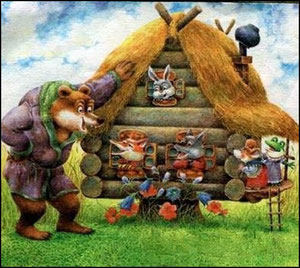          Увидел медведь теремок, остановился и           заревел во всю мочь:                   - Терем-теремок! Кто в тереме живёт?                                    - Я, мышка-норушка.                    - Я, лягушка-квакушка.                        - Я, зайчик-побегайчик.                                                                                      - Я, лисичка-сестричка.                                                                                     - Я, волчок-серый бочок. А ты кто?                                                                                     - А я медведь косолапый.                                                                                    - Иди к нам жить.                      Медведь и полез в теремок. Лез-лез - никак не мог влезть и говорит:                      - Я лучше у вас на крыше буду жить. 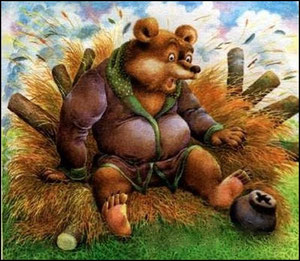                     - Да ты нас раздавишь!                     - Нет, не раздавлю.                     - Ну так полезай! Влез медведь на крышу и только     уселся - трах, ба-бах! - раздавил теремок. Затрещал теремок, упал на бок и весь развалился. Еле-еле успели из него выскочить: мышка-норушка, лягушка-квакушка, зайчик-побегайчик,лисичка-сестричка, волчок-серый бочок - все целы и невредимы.  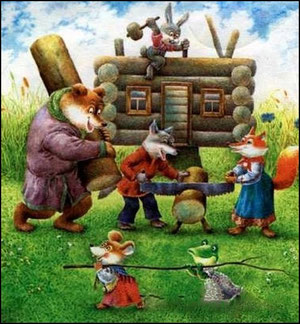  Принялись они брёвна носить, доски пилить - новый             теремок строить.  Лучше прежнего выстроили.                     Стали вместе жить поживать и добра наживать. 2. Художественно-эстетическое развитие.  ЛепкаТема: «Миски трёх медведей»	Цель: Учить детей лепить мисочки разного размера, используя приём раскатывания  комка пластилина круговыми движениями, сплющивания шарика ладонями и вдавливания в середине. Развивать аккуратность в работе.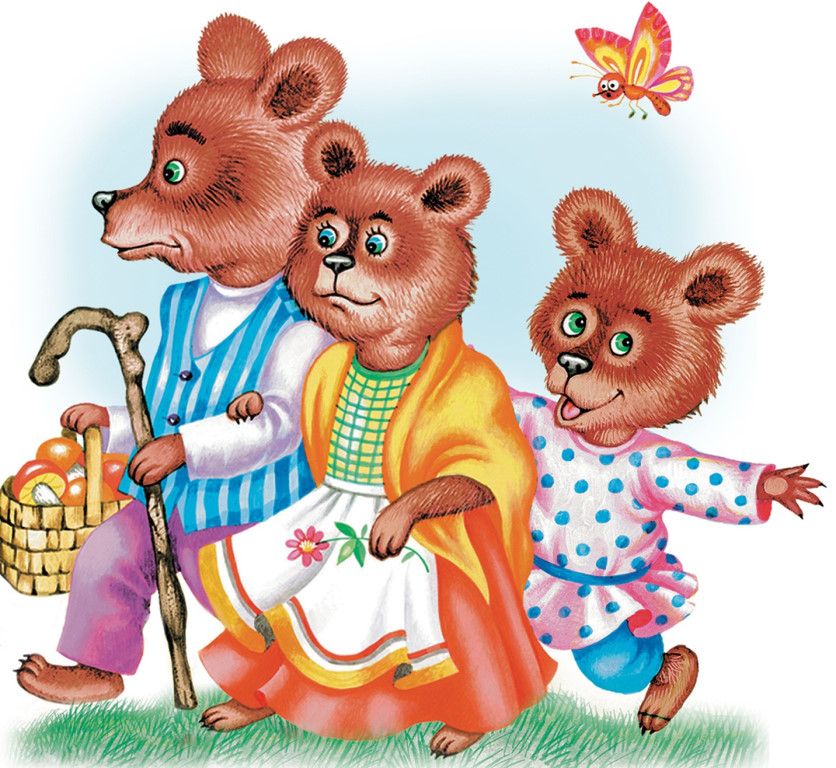 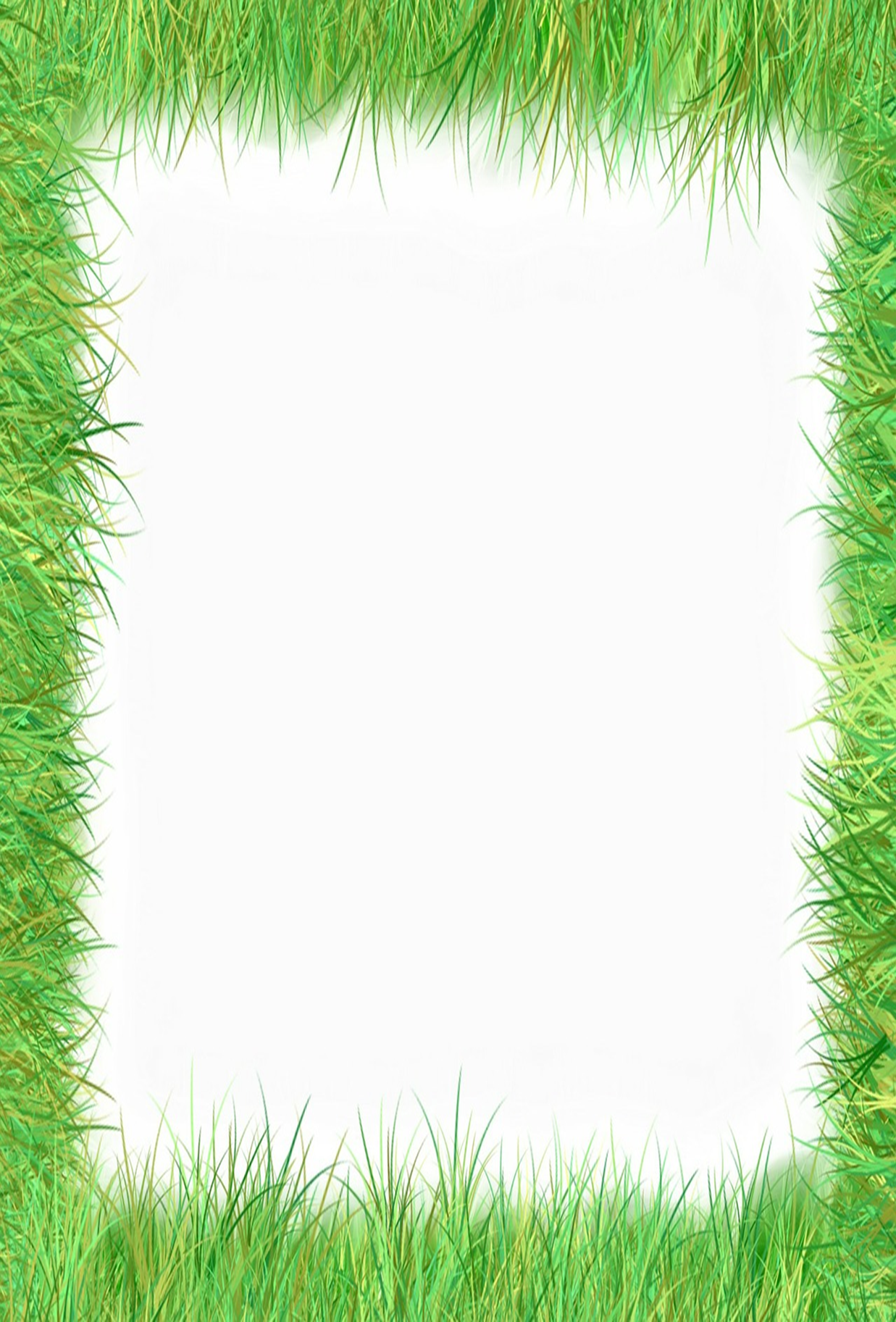 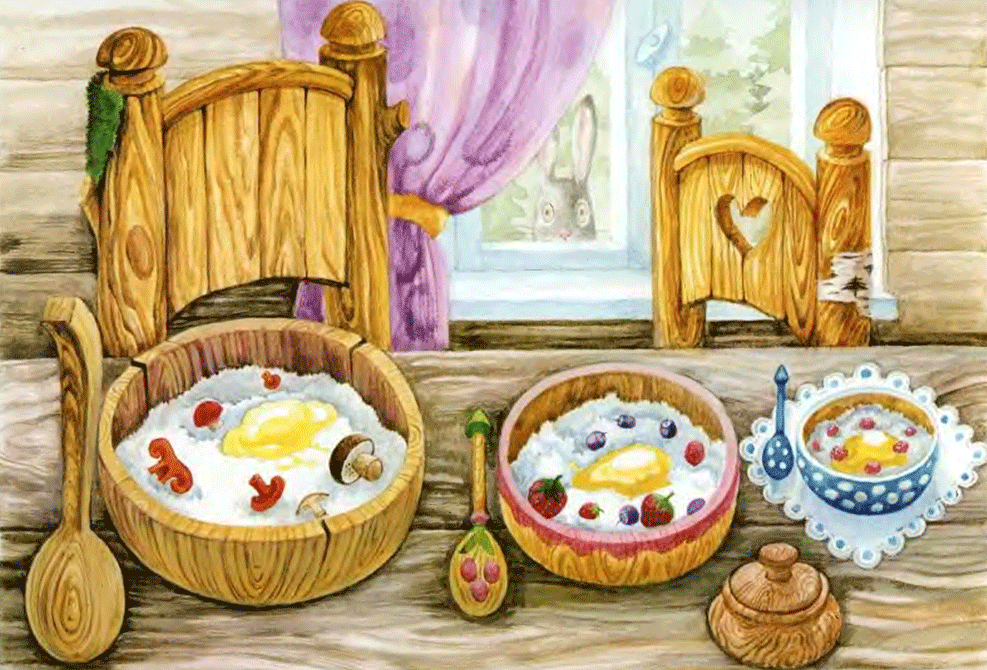 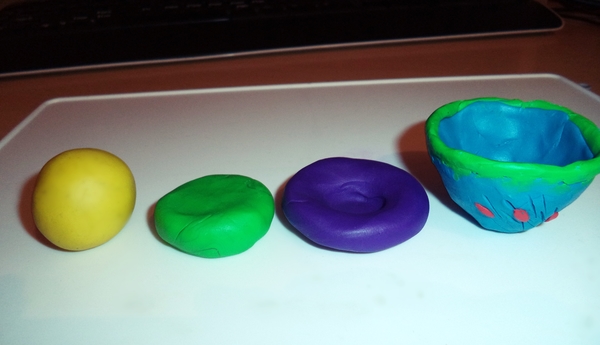 Рисование.Тема: «Дождик, дождик,  кап-кап-кап» Цели:	Вызывать эстетические чувства к природе и её изображению нетрадиционной техникой рисования. Закреплять умение детей проводить пальчиками короткие  прямые линии (штрихи), заполнять весь лист Развивать воображение, творческую активность.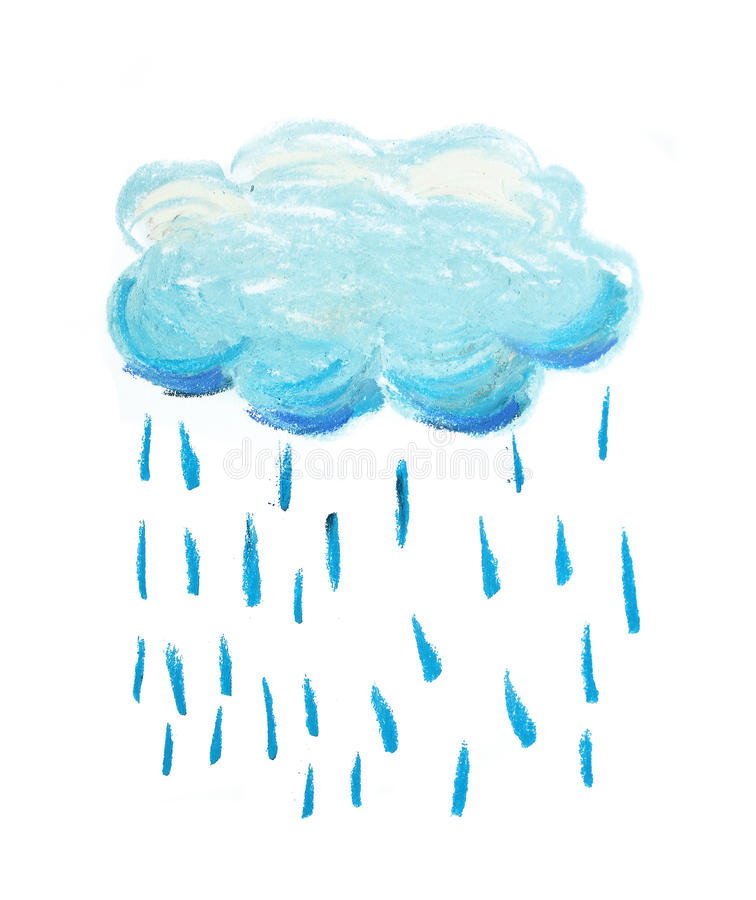 3. Тренировка для язычка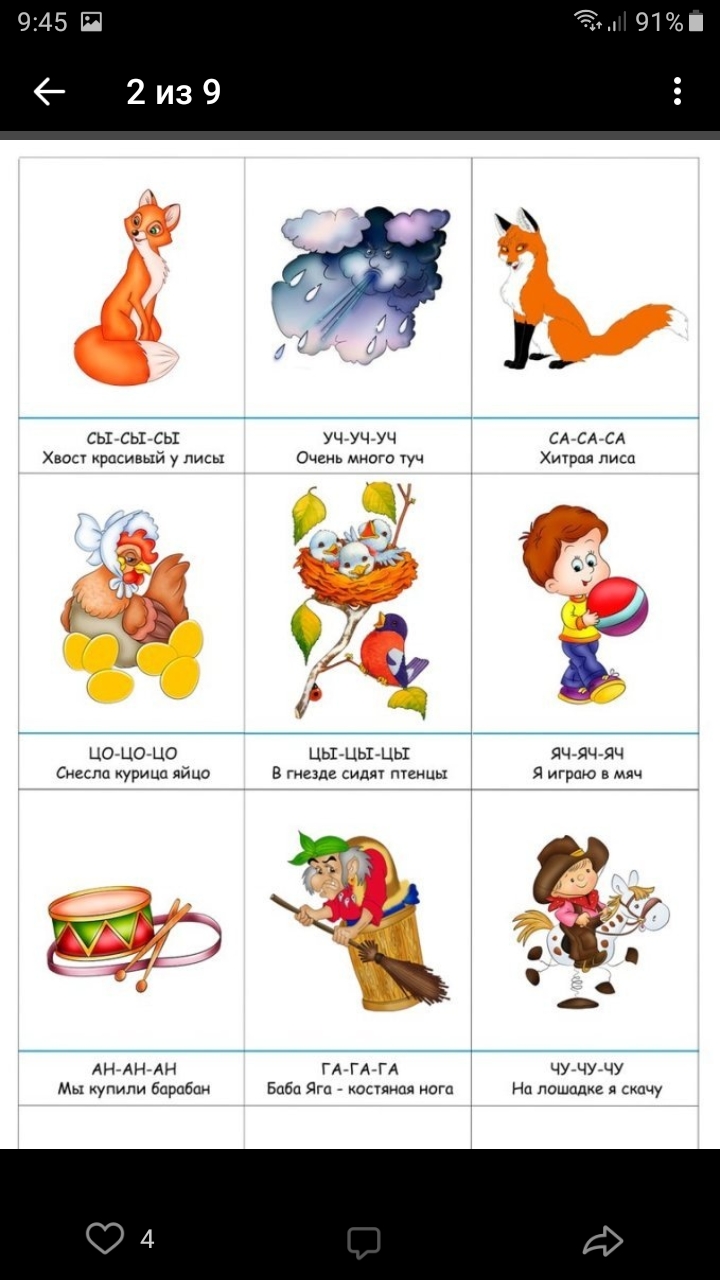 5. Пальчиковые игры для ребят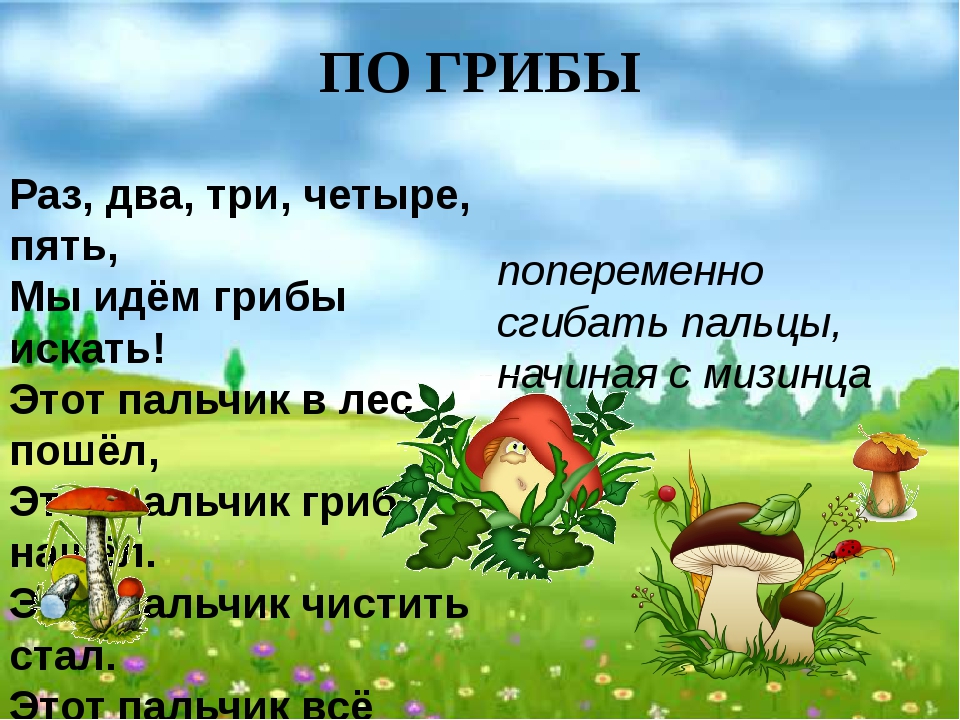 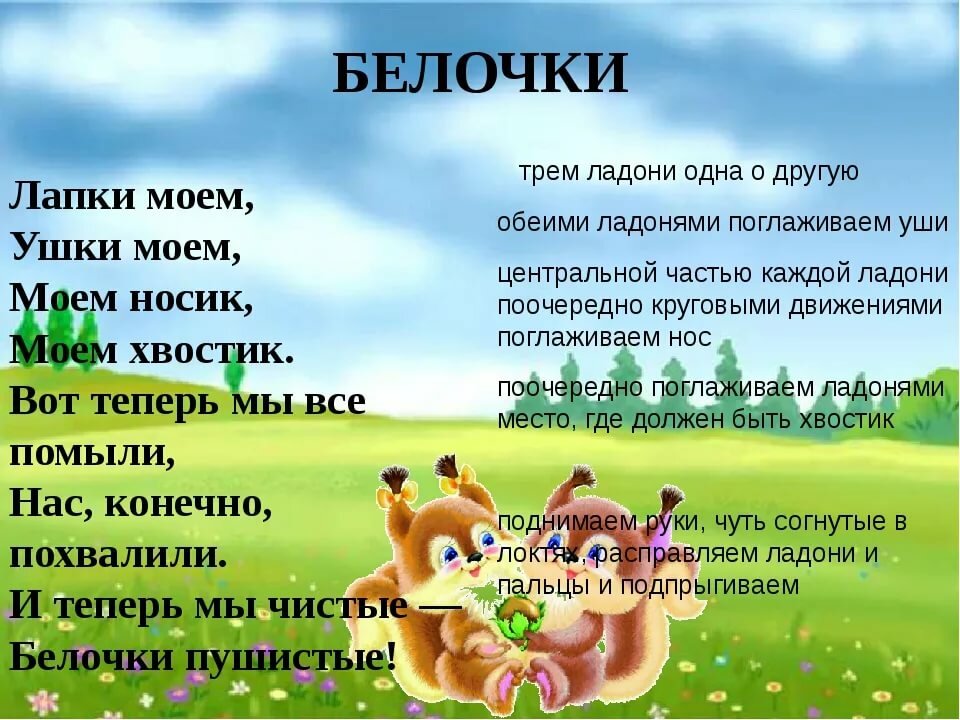 